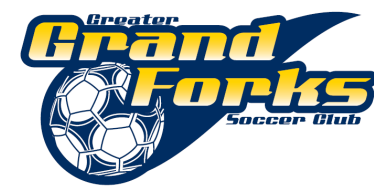 Greater Grand Forks Grand Forks Soccer Club MeetingOctober 14th, 2012Red River Rider RoomPresent: Eric Myrold, Paula Leake, Byron Stancliff, Joan Huus, Karna Loyland, Kathy Rustebakke, Vicky Black, Jeanine Swartz, Julie Vorachek, Patty Olsen, Kara Brewer, Denise SimonAbsent: Teresa BlisleIntroductions:Treasure’s Report: will share next board meetingShould we consider a sponsor?Registrar Report: as of today46 boys registered19 girls registeredPublic Comment: N/A4. Unfinished Business / New Business: 	DOC-Leads: Luke Glasoe, Tash Brewer; discuss more at November meeting	League: Much discussion still happening at the league level. Possible league tournament at the end of July. 14 teams have currently joined ND league as of today.	Tournaments: 	July 21st-  - 23rd Tri-City Tournament (Fargo, ND)				November meeting we will discuss our tournaments 					further. June 7-9	Survey:	Club Affiliation:5. Other:Coaches licensing clinicsPlayer clinicsIndoor soccerRepresentation at the Sunflake Soccer meetingsKara Brewer will be liason between Sunflake Soccer and GGFSCClub should follow a model of coaching and playing5. Next Board meeting:6. Meeting adjourned at PM by unanimous consent.Respectively Submitted,Joan Huus,Secretary-Greater Grand Forks Soccer Club